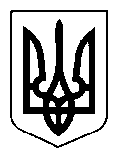 УКРАЇНАЩАСЛИВЦЕВСЬКА  СІЛЬСЬКА  РАДАГЕНІЧЕСЬКОГО  РАЙОНУ  ХЕРСОНСЬКОЇ ОБЛАСТІПРОЕКТ  РІШЕННЯС  СЕСІЇ   VІІ   СКЛИКАННЯвід                           _ № _           _Про внесення  змін  до  рішення ХСІІІ  сесії Щасливцевської сільської ради VІІ скликання  від 12 червня 2019 року № 1660«Про укладання договорів про передачу іншої субвенції на проведення видатків місцевих бюджетів у 2019 році»Керуючись  пунктами 27, 29 ,30 статті 26 Закону України  «Про місцеве самоврядування  в Україні»,  сесія  Щасливцевської сільської радиВИРІШИЛА:1.Внести зміни в пункт 1  рішення  ХСІІІ  сесії Щасливцевської сільської ради VІІ скликання  від  12 травня 2019 року № 1660, а саме  змінити попереднє «співфінансування видатків на участь дітей з Щасливцевської сільської ради у спортивних змаганнях з олімпійських видів спорту за програмою «Дитяча олімпіада Херсонщини-2019» на базі дитячого закладу оздоровлення та відпочинку  «Прибережний»  смт  Лазурне  Скадовського  району»  на  «участь спортсменів в обласних спортивних  заходах».2.Контроль  за  виконанням  покласти  на  постійну  депутатську  комісію  з питань  бюджету,  управління  комунальною  власністю.Сільський  голова                                                В. ПЛОХУШКО